KDISeed Donation AgreementI confirm that the information given in this form is true and accurate.Date:	/ 	/Printed Name & Signature of Donor (Contractor): 	※ Contributions are tax deductible to the fullest extent permitted by law.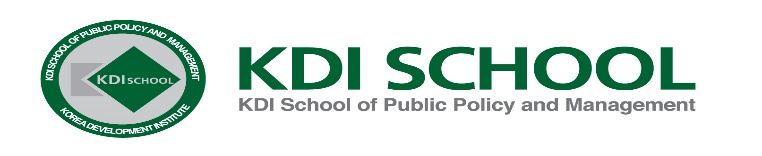 Tel: +82-44-550-1274   E-mail: alumni@kdischool.ac.krAddress: 263 Namsejong ro, Sejongsi, Korea(ROK) 30149     KDI School of Public Policy and ManagementDonor InformationDonor InformationDonor InformationClassification□FDN/CO	Org/Club	□Students’ parent	□ KDIS Faculty & Staff□ Alumni (Admission Year & Program)  		□ Individual/General□FDN/CO	Org/Club	□Students’ parent	□ KDIS Faculty & Staff□ Alumni (Admission Year & Program)  		□ Individual/GeneralHave you donated toKDIS before?□ Yes 	□ No□ Yes 	□ NoDetails· Name (Business name or Person in charge):· Name (Business name or Person in charge):Details· DOB:· E-mail:· Gender:	M	F· Nationality:Details· Phone #:	· Postal Code:· Address:· Workplace:	· Department/Position:· Phone #:	· Postal Code:· Address:· Workplace:	· Department/Position:Donation AmountOne-time:	US$	KRW:  	Monthly:	US$100 (KRW 100,000)US$30 (KRW 30,000)	US$10 (KRW 10,000) Other amount:  		One-time:	US$	KRW:  	Monthly:	US$100 (KRW 100,000)US$30 (KRW 30,000)	US$10 (KRW 10,000) Other amount:  		BeneficiaryInternational students	Korean students	Delegate to the Dean    EitherInternational students	Korean students	Delegate to the Dean    EitherBanking Information· Beneficiary  Name : KDI School of Public Policy and Management· Beneficiary  Bank : Wooribank· Beneficiary Account : 254-044333-13-058· Beneficiary Bank’s Swift Code  : HVBKKRSEXXX· Beneficiary  Name : KDI School of Public Policy and Management· Beneficiary  Bank : Wooribank· Beneficiary Account : 254-044333-13-058· Beneficiary Bank’s Swift Code  : HVBKKRSEXXXPrivacy Agreement(Required)All information will remain confidential and will only be used to manage the scholarship fund issue donation receipts, and keep donor records. We can also delete your information at your request.※ Information entered will only be used for donor management purposes in accordance with 「Personal Information Protection Act of Public Agencies」All information will remain confidential and will only be used to manage the scholarship fund issue donation receipts, and keep donor records. We can also delete your information at your request.※ Information entered will only be used for donor management purposes in accordance with 「Personal Information Protection Act of Public Agencies」